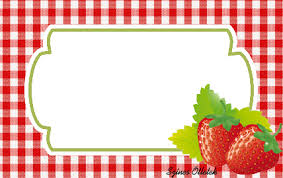 Kedves Versenyző!Szeretettel köszöntünk a Körzeti Matematikaversenyen, Bőcsön!8 feladatot 45 perc alatt kell megoldanod, tetszőleges sorrendben. Minden feladatot pontosan olvass el! A szöveges feladatok megoldásának menetét mindig jegyezd le és ne feledkezz el szöveggel válaszolni! Ügyelj a külalakra! Munkádat a biztonság kedvéért ellenőrizd, és gondolj a több megoldás lehetőségére is!Eredményes, jó versenyzést kívánunk!Sorszám:_______________Elért pontszám: 52/_______Helyezés:______________Írd az eredményeket az eper szárába, majd kösd össze az egyforma eredményű epreket!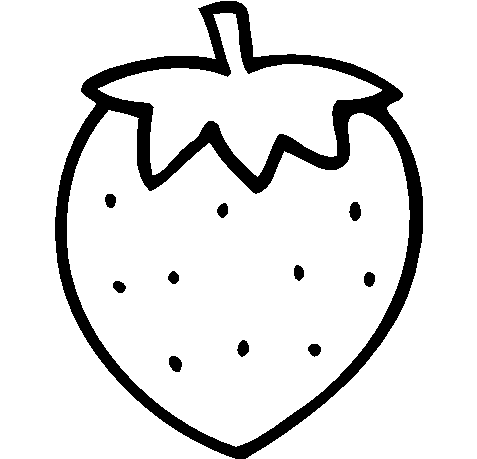 Eperkének megtetszett a szomszéd kertje, és elhatározta, hogy megalkotja a tükörképét. Rajzold le, hogy néz ki Eperke kertje!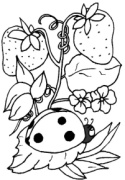 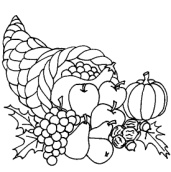                  Szomszéd kertje                                                                         Eperke kertjeMely kerek százasok teszik igazzá a nyitott mondatokat?(3758 – 2876)∙3 < □ < 100∙30+50:50     □=___________________________20 ∙ 3 ∙ 6 ≥ ◊-200 ≥ 333 ∙ 5 ∙ 0                   ◊ = __________________________Eperke és öt barátja elhatározták, hogy megajándékozzák egymást. 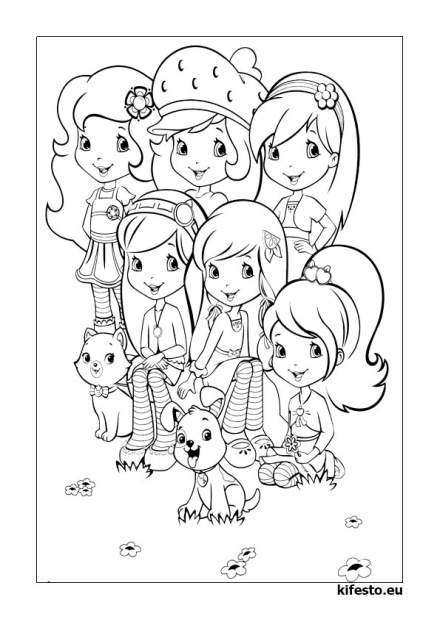 Mivel sokan vannak, úgy döntöttek, hogy nem mindenkinek készítenek ajándékot, csak a saját magukkal egyforma színű hajúaknak.Tehát a szőke hajúak a szőkéket ajándékozzák meg, a barna hajúak pedig a barnákat.Hány db ajándékot készítettek összesen?Számolás:_________________________________________________________________________________________________________________________________Válasz: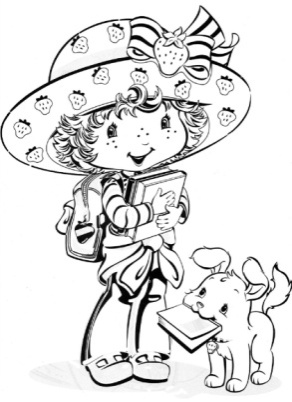 Eperke összeadta a 10-től nagyobb, de 35-től nem nagyobb 5-tel osztható számokat. Az egyik számot kétszer adta hozzá, így 150-et kapott eredményül. Melyik számot számolta kétszer?Számolás:______________________________________________Válasz:________________________________________________ Rajzolj különböző négyszögeket úgy, hogy a csúcsai a körön lévő pontok legyenek!Mennyi az összes megoldás száma? (Több ábra van, mint megoldás.)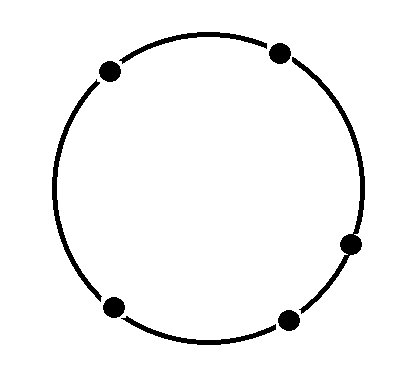 Összes megoldás száma:______Három kisegér versenyfutásban mérte össze az erejét. Egyszerreindultak és egyszerre értek célba. Döntsd el az alábbi állításokról, hogy igazak, vagy hamisak!Írd a válaszodat a vonalakra!Aladár a leglassabb kisegér. ___________Csaba ért elsőként célba.      ___________Bálint és Csaba egyforma hosszú utat tett meg.             ___________Aladár útvonala: 3 egység fel, 1 egység balra,1 egység fel, 3 egység jobbra, 1 egység fel,1 egység jobbra, 1 egység fel, 1 egység balra,1 egység fel, 1 egység jobbra, 1 egység fel,3 egység jobbra, 1 egység fel, 1 egység jobbra,1 egység fel.                             ____________Aladár és Csaba ugyanannyi ideig futott. _________Egy következő versenyen egy negyedik kisegér is indult. A többiekugyanazon az útvonalon haladtak, mint az előző feladatban. Szinténmindenki egyszerre indult, és egyszerre ért a célba.Rajzold be Dani útvonalát úgy, hogy ő legyen a leggyorsabb kisegér!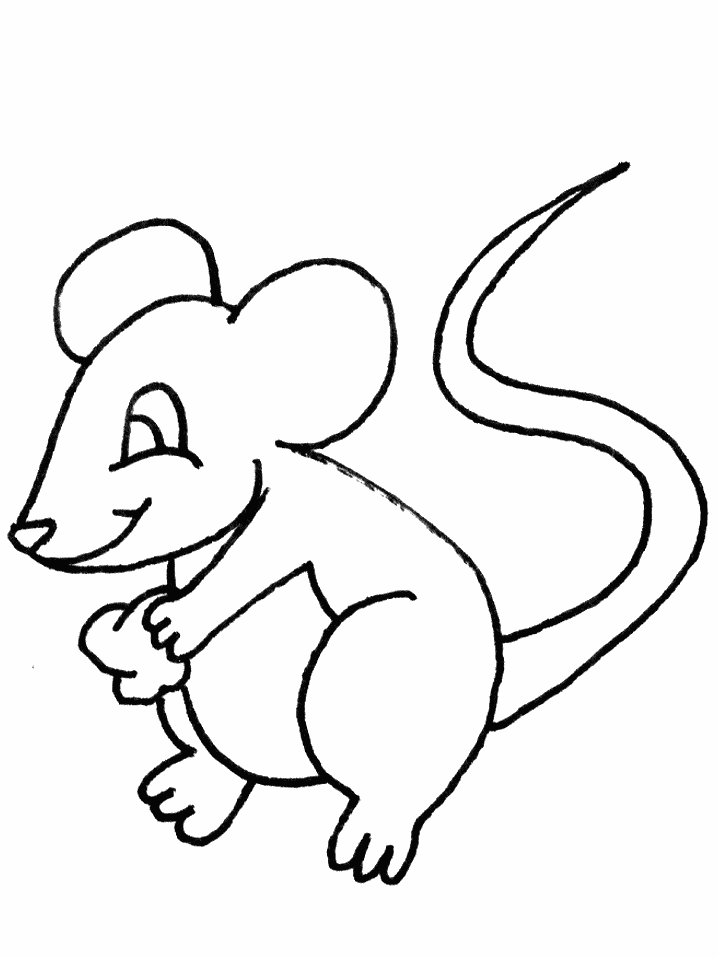 Dani